Market Rev 1793-1850	Industrial Rev. 1870-1914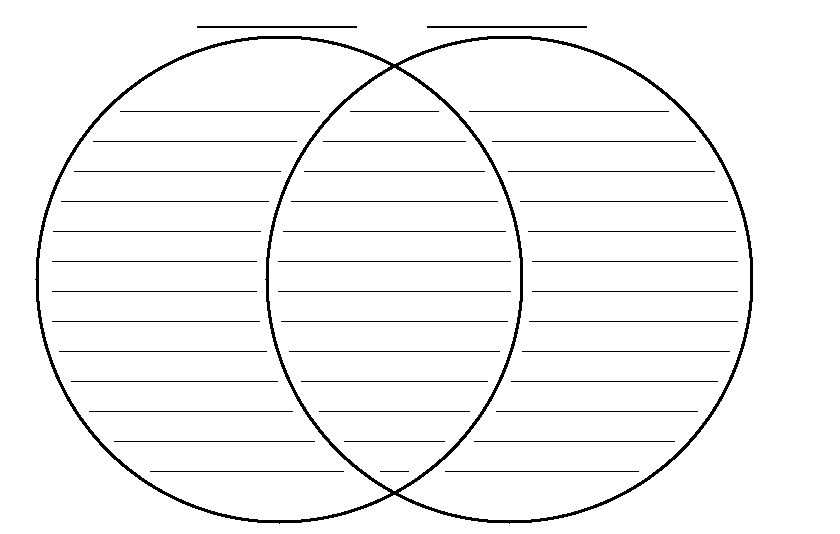 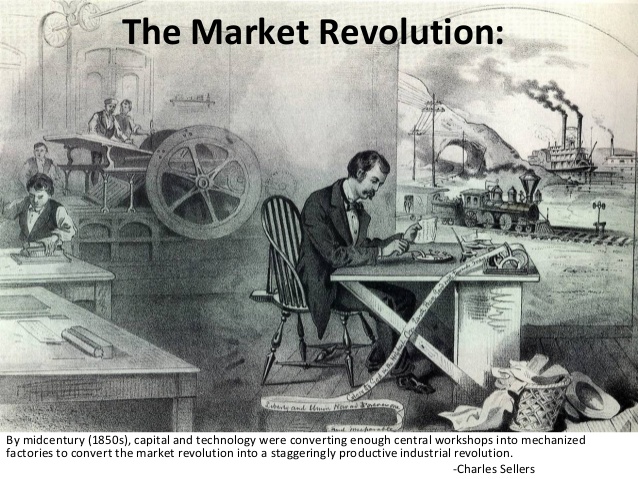 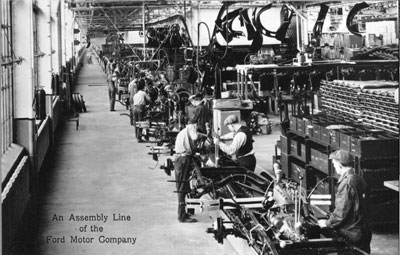 